UNIVERSIDADE DO EXTREMO SUL CATARINENSE – UNESC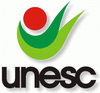 EDITAL Nº 181/2011Dispõe sobre a realização de cadastro socioeconômico dos beneficiários de Bolsa Técnico-Administrativo e Bolsa Dependente, relativamente a cursos Sequencial de Formação Específica e de Graduação e a possibilidade de ampliação dos valores das bolsas de estudos para o 1º semestre de 2012.A Universidade do Extremo Sul Catarinense – UNESC, mantida pela FUNDAÇÃO EDUCACIONAL DE CRICIÚMA – FUCRI, convoca professores e técnicos-administrativos beneficiários de Bolsa Técnico-Administrativo e Bolsa Dependente, para realização de cadastro socioeconômico, nos termos estabelecidos no presente Edital e no Regulamento dos Benefícios da FUCRI/UNESC, aprovado pela Resolução nº 07/2011/CSA – Conselho Superior de Administração.1 – DO CADASTRO SOCIOECONÔMICOO cadastro socioeconômico visa determinar a renda familiar per capita dos professores e técnico-administrativos beneficiários das bolsas de estudos concedidas pela FUCRI/UNESC em seus cursos sequenciais de formação específica e de graduação, para fins de comprovação da gratuidade proporcionada pela instituição, na qualidade de entidade beneficente de assistência social.Nos termos da legislação vigente considera-se como gratuidade em assistência social as bolsas integrais concedidas a pessoas que tenham renda familiar per capita de até 1,5 (um e meio) salários mínimos e as bolsas parciais concedidas a pessoas que tenham renda familiar per capita de até 3 (três) salários mínimos.A renda familiar per capita é calculada da seguinte forma: a soma da renda de todos os membros da família é dividida pelo número de membros da família.Consideram-se membros da família todos aqueles que residem na mesma casa e compartilham os gastos.O cadastro socioeconômico deverá ser preenchido por todos os beneficiários de bolsas de estudos concedidas pela FUCRI/UNESC em seus cursos de graduação, nas modalidades “Bolsa Técnico-Administrativo” e “Bolsa Dependente”, que se enquadrarem nas faixas de renda estabelecidas no item 1.1.1.Renovação de solicitação de bolsa: para aqueles que foram beneficiados no 2º semestre de 2011, o preenchimento do cadastro socioeconômico é condição para a concessão e manutenção das bolsas de estudos. Solicitação de bolsa: para aqueles que solicitam a bolsa pela primeira vez, o preenchimento do cadastro socioeconômico é condição para a concessão das bolsas de estudos. O cadastro deverá ser realizado pelo professor ou técnico-administrativo da FUCRI/UNESC, mesmo que a bolsa de estudos seja concedida a seu dependente. 2 – DA POSSIBILIDADE DE AMPLIAÇÃO DO VALOR DA BOLSA2.1 Aqueles que apresentarem renda familiar per capita de até 1,5 (um vírgula cinco) salários mínimos e que não receberem bolsa de estudos integral, poderão tê-las ampliadas, passando a ter direito a bolsa integral em todas as mensalidades da semestralidade, nos termos do Regulamento dos Benefícios da FUCRI/UNESC, aprovado pela Resolução nº 07/2011/CSA – Conselho Superior de Administração.2.2 A ampliação de bolsa prevista neste edital é válida para o 1º semestre de 2012. 3 – DA REALIZAÇÃO DO CADASTRO3.1 O cadastro consiste no preenchimento e entrega de cadastro socioeconômico e documentos.3.2 O formulário, acompanhado dos documentos previstos no item 4 abaixo, deverá ser entregue pelos técnicos-administrativos e professores na CENTAC – Central de Atendimento ao Acadêmico – Bloco do Estudante, no período de 23 de novembro a 07 de dezembro de 2011, das 9h30 às 21h.3.3 O formulário de cadastro a ser preenchido pelos técnicos-administrativos e professores está à disposição no portal da UNESC, link: http://www.unesc.net/portal/capa/index/92/5885/3.4 Havendo dúvidas quanto ao formulário ou aos documentos apresentados poderá ser realizada entrevista com o beneficiário.4 – DOS DOCUMENTOS A SEREM ENTREGUES4.1 Para quem está renovando a solicitação de bolsa:Para a renovação do cadastro realizado no semestre anterior, os professores e funcionários beneficiários de Bolsa Técnico-Administrativo ou Bolsa Dependente deverão anexar ao formulário a ser entregue na CENTAC – Central de Atendimento ao Acadêmico – Bloco do Estudante, os seguintes documentos:Cadastro socioeconômico preenchido e assinado;DIRPF – Declaração de Imposto de Renda Pessoa Física, para aqueles que declaram Imposto de Renda – exercício em 2011 e ano-calendário 2010, que deverá estar completa com todas as folhas, acompanhada do recibo de entrega à Receita Federal. Comprovação de renda de todos os integrantes da família.4.2 Para quem está solicitando bolsa pela primeira vez:Para realização do cadastro, os professores e funcionários beneficiários de Bolsa Técnico-Administrativo ou Bolsa Dependente deverão anexar ao cadastro socioeconômico a ser entregue na CENTAC – Central de Atendimento ao Acadêmico – Bloco do Estudante, os seguintes documentos:Cadastro socioeconômico preenchido e assinado;DIRPF – Declaração de Imposto de Renda Pessoa Física, para aqueles que declaram Imposto de Renda – exercício em 2011 e ano-calendário 2010, que deverá estar completa com todas as folhas, acompanhada do recibo de entrega à Receita Federal. CPF e RG de todos os membros da família, aceitando-se Certidão de Nascimento dos que forem menores de 18 anos e não tiverem CPF. Certidão de Casamento ou Sentença Judicial que reconheça a União Estável,  Declaração extrajudicial registrada em cartório que reconheça a União Estável, Contrato de Constituição de União Estável registrado em cartório (somente para aqueles cujo grupo familiar se encontrar nessa situação) Comprovante de separação ou certidão de óbito do cônjuge do funcionário e termo de guarda. (somente para aqueles cujo grupo familiar se encontrar nessa situação)Comprovação de renda de todos os integrantes da família.4.2 Para fins de comprovação de renda serão aceitos os seguintes documentos:4.2.1 SE ASSALARIADOOs três últimos contra-cheques, no caso de possuir renda fixa, com identificação da empresa ou instituição. Os seis últimos contra-cheques, quando houver pagamento de comissão e/ou hora-extra, com identificação da empresa ou instituição. 4.2.2 SE PRODUTOR RURALConforme o modelo disponível no site  http://www.unesc.net/portal/capa/index/92/5885/ apresentar a declaração do rendimento bruto mensal, que deverá ser preenchida e assinada  pelo sindicato ao qual a produção está vinculada. 4.2.3 SE APOSENTADO, PENSIONISTA OU BENEFICIÁRIO DE AUXÍLIO DOENÇA NO INSSO último comprovante de recebimento de aposentadoria ou pensão, onde apareça alguma identificação do segurado ou  extrato de pagamento do último mês emitidos pela Internet, no endereço eletrônico http://www.mpas.gov.br  ou  http://www.dataprev.gov.br  ou   http://www.previdencia.gov.br/ ou www.inss.gov.br 4.2.4  SE AUTÔNOMO,  PROFISSIONAL LIBERAL, PRESTADOR DE SERVIÇO  OU TRABALHADOR INFORMAL (“BICOS”)A DECORE - Declaração Comprobatória de Rendimentos, (essa declaração é feita por contador). Na impossibilidade absoluta de apresentar esse documento, poderá ser declaração do próprio trabalhador (Declaração de Rendimentos), constando a média dos rendimentos dos últimos 3 meses, com assinatura de duas testemunhas, conforme modelo disponível no site http://www.unesc.net/portal/capa/index/92/5885/4.2.5 SE SÓCIO E/OU PROPRIETÁRIO DE EMPRESAOs três últimos pró-labores da remuneração mensal.A DIRPJ -Declaração de Imposto de Renda Pessoa Jurídica.Em caso de empresa inativa, apresentar comprovante de INATIVIDADE da empresa.4.2.6 SE ESTAGIÁRIOCópia do termo de compromisso de estágio, em que conste o valor recebido pelo mesmo.4.2.7 SE RECEBER ALUGUEL OU ARRENDAMENTO DE IMÓVEIS E/OU VEÍCULOS AUTOMOTIVOS Contrato de locação ou arrendamento, acompanhado dos três últimos comprovantes de recebimentos.  DESEMPREGOcópia da Carteira de Trabalho e Previdência Social. (xerox da página da foto, dos dados de identificação, da saída do trabalho e a página seguinte em branco) ou cópia da Rescisão do Contrato de Trabalho ou cópia do comprovante de recebimento de Seguro Desemprego. RENDA AGREGADA (doação, auxílio regular, concedida por pessoas que não façam parte do grupo familiar)comprovantes dos três últimos meses recebidos, devendo constar nome, CPF, telefone e assinatura da pessoa que oferece essa renda ou cópia de cheque ou comprovante de depósito. Deverá ser apresentada também a DIRPF da pessoa que oferece a renda agregada. PENSÃO ALIMENTÍCIAcomprovantes dos três últimos meses recebidos, devendo constar nome, CPF, telefone e assinatura da pessoa que oferece essa renda ou cópia de cheque ou comprovante de depósito. 5 – DA DIVULGAÇÃO DOS BENEFICIADOS5.1  Os nomes dos beneficiados com Bolsa Técnico-Administrativo ou Bolsa Dependente, nos termos do presente edital, serão divulgados no dia 09 de dezembro de 2011, no mural do DDH.6 – DISPOSIÇÕES FINAIS6.1 Todos os casos, problemas ou questões que surgirem e que não tenham sido expressamente previstos no presente Edital, serão resolvidos pela Reitoria.Criciúma, 22 de novembro de 2011.Prof. Dr. Gildo VolpatoReitor da UNESCDiretor Presidente da FUCRI